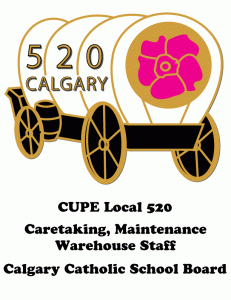 Next Regular Membership Meeting…Saturday June 11, 2022 – 9:30amCUPE Local 5201439 - 9 Ave SE, Calgary*NEW MEMBERS…please arrive at 9am for registration*Email us @ cupe520@shaw.caVisit us online @ www.cupe520.caFollow us on Twitter @cupe520 *PLEASE POST AT CCSD WORKSITE*